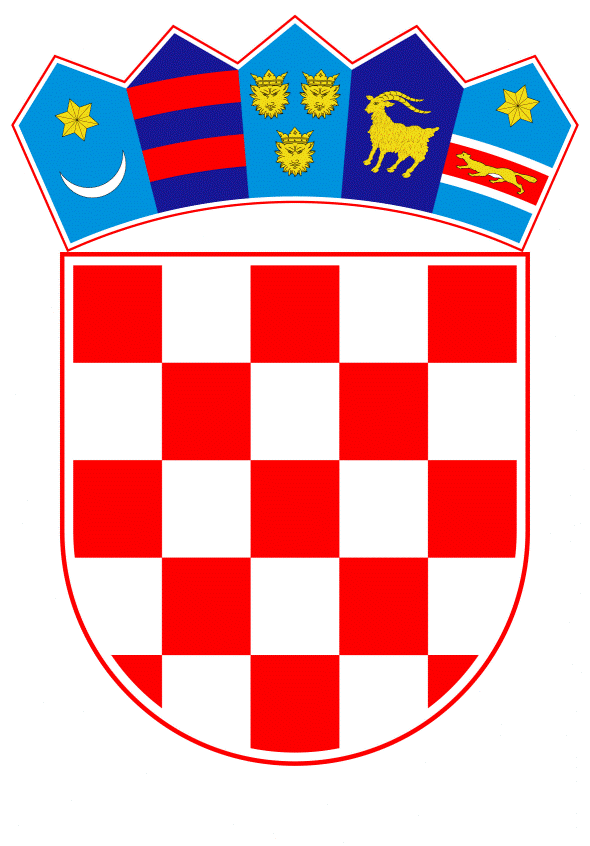 VLADA REPUBLIKE HRVATSKEZagreb,11. srpnja 2019.______________________________________________________________________________________________________________________________________________________________________________________________________________________________											PRIJEDLOG			Klasa:									 	Urbroj:	Zagreb,										PREDSJEDNIKU HRVATSKOGA SABORAPredmet:	Zastupničko pitanje Ranka Ostojića, u vezi s prometnom povezanosti otoka u Dubrovačko-neretvanskoj županiji - odgovor Vlade		Zastupnik u Hrvatskome saboru, Ranko Ostojić, postavio je, sukladno s člankom 140. Poslovnika Hrvatskoga sabora (Narodne novine, br. 81/13, 113/16, 69/17 i 29/18), zastupničko pitanje u vezi s prometnom povezanosti otoka u Dubrovačko-neretvanskoj županiji.		Na navedeno zastupničko pitanje Vlada Republike Hrvatske, daje sljedeći odgovor:	U cilju rješavanja problematike cjelogodišnjeg povezivanja otoka Lastova s gradom Dubrovnikom, a uvažavajući opravdane zahtjeve stanovništva otoka Lastova i Dubrovačko-neretvanske županije, radi omogućavanja cjelogodišnjeg povezivanja ovoga udaljenog otoka s administrativnim sjedištem Dubrovačko-neretvanske županije, Ministarstvo mora, prometa i infrastrukture je u suradnji s Agencijom za obalni linijski pomorski promet analiziralo postojeću povezanost otoka Lastova. 		Kao rezultat provedene analize, sa svrhom osiguravanja cjelogodišnje povezanosti otoka Lastova s Dubrovnikom, primijenjeno je optimalno rješenje te se u sklopu državne brzobrodske linije br. 9807 (Lastovo) – (Korčula) – (Polače) – Sobra – (Šipanska Luka) – Dubrovnik i obratno, u luku Ubli pristaje cijele godine, a ne samo u razdoblju visoke sezone kako se ta linija održavala do 2018. godine.U odnosu na prijevoz učenika koji bi iz Lastova pohađali srednju školu u Korčuli, a kako mijenjanjem koncepta održavanja putovanja linija koja povezuje otok Lastovo sa Dubrovnikom ne bi izgubila svoj smisao, dodatno jutarnje putovanje iz luke Ubli za Korčulu trebalo bi osigurati uvođenjem drugog broda na liniju ili uvođenjem nove linije, za što su potrebni zajednički interesi lokalnih samouprava, a sve kako bi se uspostavila linija i iznašao financijski model za njezino održavanje.    	Eventualno potrebna dodatna obrazloženja u vezi s pitanjem zastupnika, dat će Oleg Butković, ministar mora, prometa i infrastrukture.PREDSJEDNIKmr. sc. Andrej PlenkovićPredlagatelj:Ministarstvo mora, prometa i infrastrukturePredmet:Verifikacija odgovora na zastupničko pitanje Ranka Ostojića, u vezi s prometnom povezanosti otoka u Dubrovačko-neretvanskoj županiji